虎尾科技大學交通資訊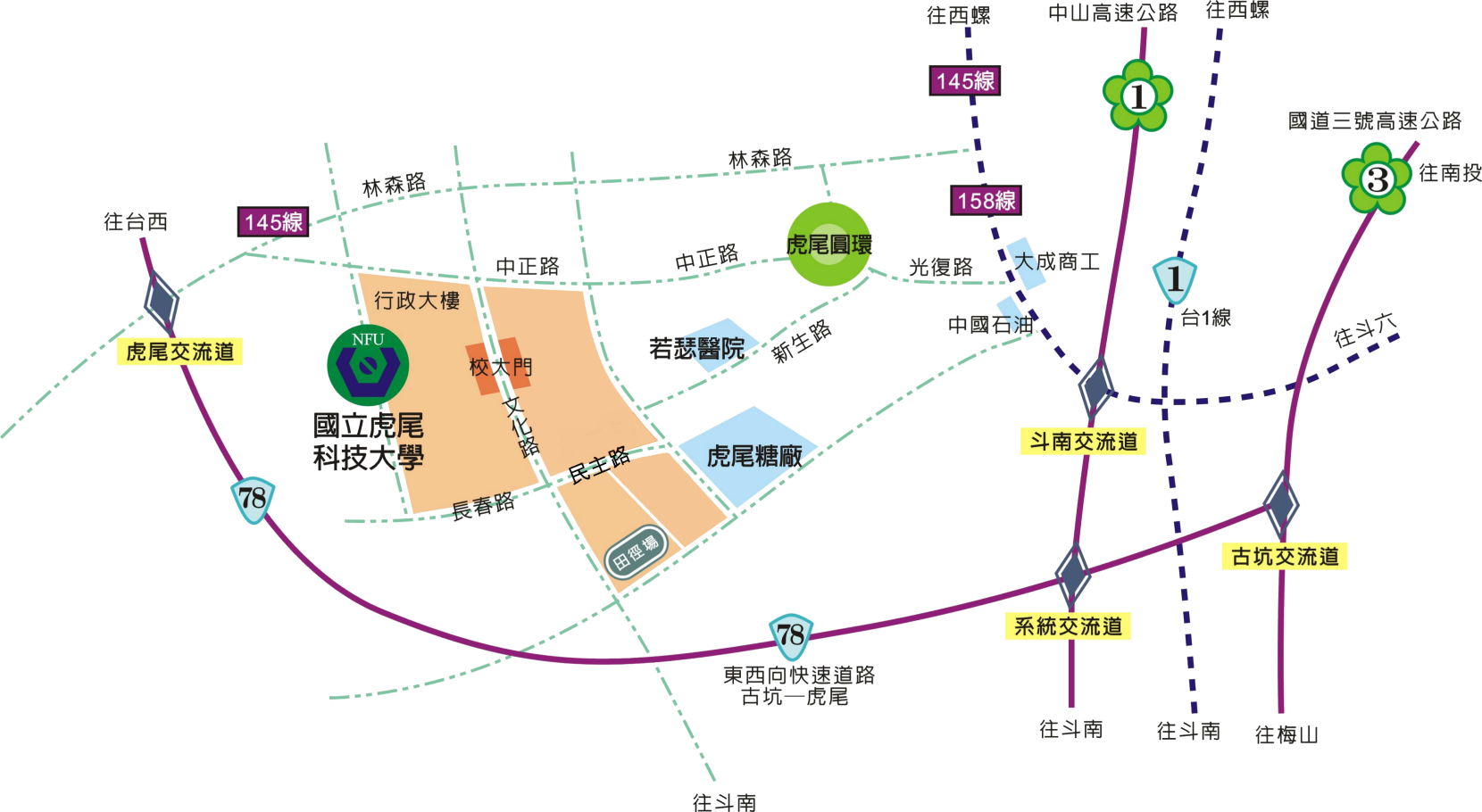 國立虎尾科技大學交通資訊國立虎尾科技大學交通資訊國立虎尾科技大學交通資訊國立虎尾科技大學交通資訊火車斗南火車站：出火車站（前站）轉搭台西客運 (時刻表)→至虎尾麥當勞站斗南火車站：出火車站（前站）轉搭台西客運 (時刻表)→至虎尾麥當勞站斗南火車站：出火車站（前站）轉搭台西客運 (時刻表)→至虎尾麥當勞站火車斗六火車站：出火車站（後站）轉搭台西客運 (虎尾-斗六刻表、北港-斗六時刻表)→至虎尾虎科大站（天橋下）斗六火車站：出火車站（後站）轉搭台西客運 (虎尾-斗六刻表、北港-斗六時刻表)→至虎尾虎科大站（天橋下）斗六火車站：出火車站（後站）轉搭台西客運 (虎尾-斗六刻表、北港-斗六時刻表)→至虎尾虎科大站（天橋下）自行開車國道一號北上過斗南收費站 ＞ 銜接 78線東西向快速公路台西古坑線 往 虎尾/土庫 方向行駛 ＞ 下虎尾交流道 ＞ 林森路二段（或至中正路）＞ 右轉文化路，即可到達虎科大校門口。 自行開車國道一號南下下斗南交流道往虎尾出口 ＞ 接大業路 ＞ 光復路左轉直行至虎尾市區 ＞ 過圓環左轉林森路二段（或中正路） ＞ 左轉文化路，即可到達虎科大。自行開車國道三號北上銜接 78線東西向快速公路台西古坑線（古坑系統交流道）往『西』（虎尾/土庫）方向行駛＞下虎尾交流道 ＞ 林森路二段（或至中正路）＞ 右轉文化路，即可到達虎科大校門口。自行開車國道三號南下銜接 78線東西向快速公路台西古坑線（古坑系統交流道）往『西』（虎尾/土庫）方向行駛＞下虎尾交流道 ＞ 林森路二段（或至中正路）＞ 右轉文化路，即可到達虎科大校門口。客運 台中客運與台西客運聯營台中客運與台西客運聯營台中－北港線。中途經斗南交流道至虎尾站、虎科大站（天橋）下車。客運 統聯客運統聯客運台北－北港－下崙線。中途經斗南交流道至虎尾統聯總站，虎科大天橋旁。客運 日統客運日統客運台北－北港線（經三重、林口）。經斗南交流道至虎尾虎科大站天橋下。